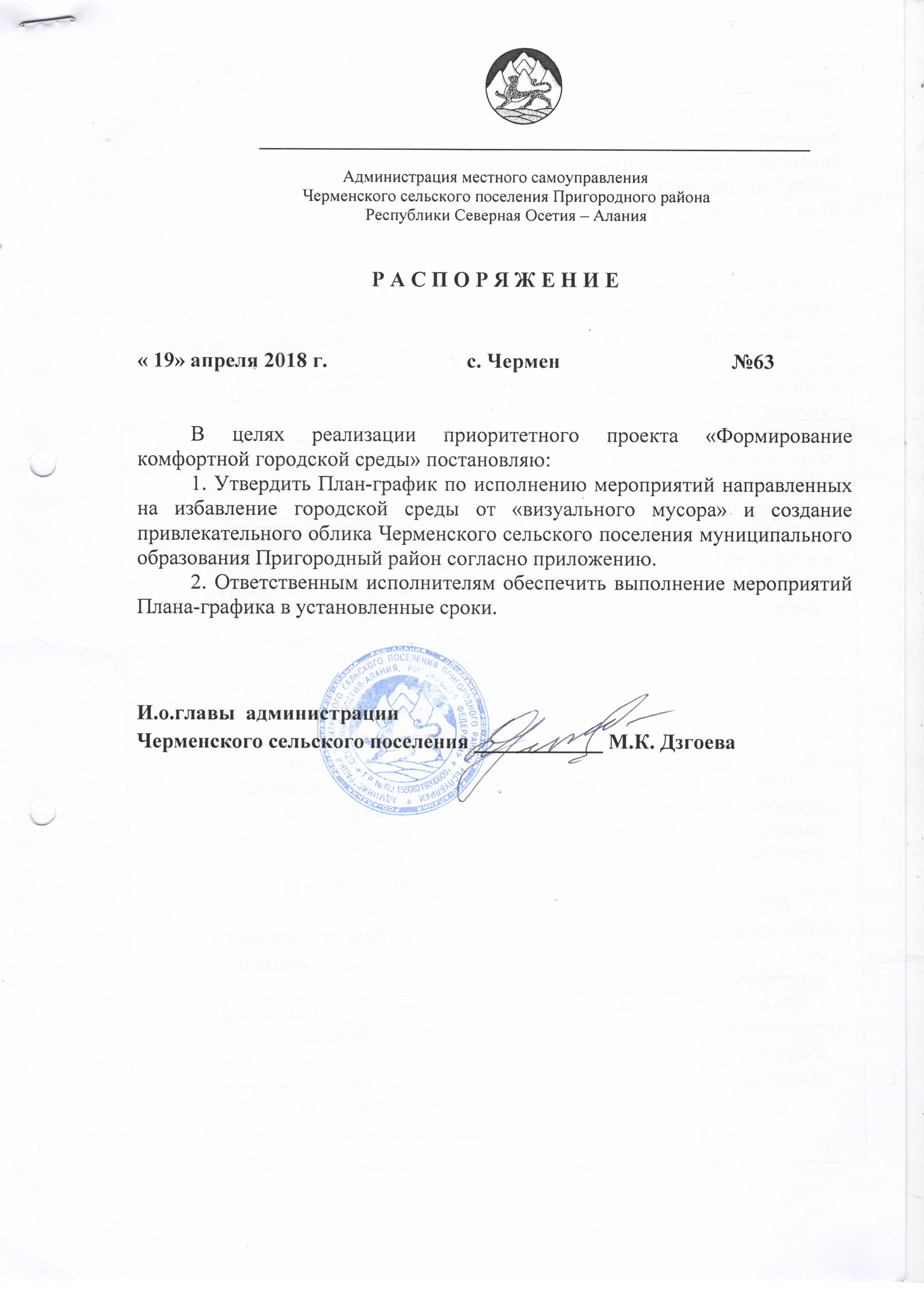 Приложение к распоряжению администрацииЧерменского сельского поселения муниципального образования Пригородный районот «19» апреля 2018 года №18 План – графикпо исполнению мероприятий, направленных на избавление городской среды от «визуального мусора» и создание привлекательного облика Черменского сельского поселения муниципального образования Пригородный район№ п/пНаименование мероприятияСрок исполненияОтветственный исполнитель1Проведение ревизии использующихся рекламных конструкций август-сентябрь 2018г.АМС Черменского сельского поселения2Проверка (исследование) соответствия вывесок, размещенных на фасадах зданий, особенно в исторических частях Черменского сельского поселения муниципального образования Пригородный район, нормам федерального законодательства и правилам благоустройстваавгуст-сентябрь .АМС Черменского сельского поселения3Приведение наружной рекламы на зданиях, имеющих статус объектов культурного наследия в соответствии с требованиями охранных обязательствоктябрь-ноябрь 2018г. и далее до ноября .АМС Черменского сельского поселения4Разработка и внедрение современных систем городской навигациидо ноября .АМС Черменского сельского поселения5Проведение информационно-разъяснительной работы с населением и предпринимателями, интересы которых будут затронуты в ходе проведения вышеуказанной работы постоянноАМС Черменского сельского поселения